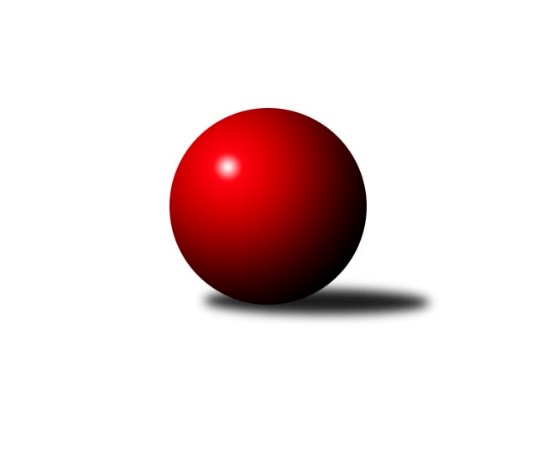 Č.6Ročník 2022/2023	22.10.2022Nejlepšího výkonu v tomto kole: 2627 dosáhlo družstvo: Kuželky Aš BKrajský přebor KV 2022/2023Výsledky 6. kolaSouhrnný přehled výsledků:Slovan K.Vary C	- TJ Šabina 	8:8	2402:2416		22.10.TJ Lomnice C	- Kuželky Aš C	8:8	2367:2341		22.10.Kuželky Aš B	- KK Karlovy Vary	12:4	2627:2509		22.10.TJ Lomnice E	- Sokol Teplá	4:12	2464:2505		22.10.Loko Cheb C	- TJ Lomnice D	12:4	2489:2444		22.10.Tabulka družstev:	1.	Kuželky Aš B	6	6	0	0	83 : 13 	 	 2571	12	2.	Sokol Teplá	6	4	0	2	56 : 40 	 	 2420	8	3.	TJ Lomnice E	5	3	1	1	49 : 31 	 	 2384	7	4.	TJ Lomnice C	5	3	1	1	48 : 32 	 	 2458	7	5.	Loko Cheb C	5	3	0	2	43 : 37 	 	 2406	6	6.	TJ Šabina	6	2	1	3	44 : 52 	 	 2401	5	7.	Kuželky Aš C	6	1	2	3	37 : 59 	 	 2440	4	8.	KK Karlovy Vary	5	1	1	3	30 : 50 	 	 2442	3	9.	TJ Lomnice D	5	1	1	3	30 : 50 	 	 2393	3	10.	Slovan K.Vary C	6	1	1	4	31 : 65 	 	 2372	3	11.	TJ Jáchymov B	5	1	0	4	29 : 51 	 	 2297	2Podrobné výsledky kola:	 Slovan K.Vary C	2402	8:8	2416	TJ Šabina 	Lukáš Zeman	 	 196 	 211 		407 	 2:0 	 386 	 	195 	 191		Michaela Pešková	Martina Sobotková	 	 201 	 207 		408 	 2:0 	 397 	 	186 	 211		Gerhardt Brandl	Miroslav Handšuh	 	 204 	 212 		416 	 0:2 	 434 	 	239 	 195		Marek Zvěřina	Luděk Stríž	 	 205 	 212 		417 	 2:0 	 404 	 	197 	 207		Eduard Seidl	Jaroslava Chlupová	 	 161 	 178 		339 	 0:2 	 390 	 	204 	 186		Jiří Beneš ml.	Jiří Šafr	 	 222 	 193 		415 	 2:0 	 405 	 	198 	 207		Jaromír Černýrozhodčí: Lukáš HolýNejlepší výkon utkání: 434 - Marek Zvěřina	 TJ Lomnice C	2367	8:8	2341	Kuželky Aš C	Jiří Flejšar	 	 202 	 209 		411 	 2:0 	 357 	 	165 	 192		Václav Mašek	Petr Sacher	 	 175 	 174 		349 	 0:2 	 355 	 	165 	 190		Ota Laudát *1	Xenie Sekáčová	 	 178 	 225 		403 	 0:2 	 405 	 	204 	 201		Vladimír Veselý ml.	Petr Lidmila	 	 199 	 164 		363 	 0:2 	 401 	 	204 	 197		Ivona Mašková	Lubomír Hromada	 	 221 	 208 		429 	 2:0 	 384 	 	181 	 203		Jiří Bláha	Petr Janda	 	 192 	 220 		412 	 0:2 	 439 	 	219 	 220		Martin Hurtarozhodčí: Růžena Kovačíkovástřídání: *1 od 51. hodu Jitka LaudátováNejlepší výkon utkání: 439 - Martin Hurta	 Kuželky Aš B	2627	12:4	2509	KK Karlovy Vary	Jaroslav Solín	 	 224 	 203 		427 	 0:2 	 443 	 	225 	 218		Lubomír Martinek	Dagmar Jedličková	 	 197 	 220 		417 	 2:0 	 381 	 	189 	 192		Josef Ženíšek	Jaroslav Bulant	 	 234 	 252 		486 	 2:0 	 422 	 	226 	 196		Petr Čolák	Vladislav Urban	 	 233 	 200 		433 	 2:0 	 376 	 	198 	 178		Blanka Martinková	Václav Veselý	 	 190 	 234 		424 	 0:2 	 458 	 	231 	 227		Václav Zeman	Martina Pospíšilová	 	 210 	 230 		440 	 2:0 	 429 	 	214 	 215		Vítězslav Vodehnalrozhodčí: Martina PospíšilováNejlepší výkon utkání: 486 - Jaroslav Bulant	 TJ Lomnice E	2464	4:12	2505	Sokol Teplá	Andrea Ječmenová	 	 191 	 215 		406 	 0:2 	 435 	 	211 	 224		Jiří Velek	Lukáš Kožíšek	 	 209 	 191 		400 	 0:2 	 428 	 	216 	 212		Luboš Axamský	Klára Egererová	 	 187 	 184 		371 	 0:2 	 392 	 	196 	 196		Jan Horák	Soňa Šimáčková	 	 215 	 232 		447 	 2:0 	 437 	 	207 	 230		Miroslava Boková	Iva Knesplová Koubková	 	 221 	 198 		419 	 0:2 	 421 	 	189 	 232		Petr Tauber	Petra Prouzová	 	 217 	 204 		421 	 2:0 	 392 	 	201 	 191		Miroslav Pešťákrozhodčí: Luboš KožíšekNejlepší výkon utkání: 447 - Soňa Šimáčková	 Loko Cheb C	2489	12:4	2444	TJ Lomnice D	Jiří Čížek	 	 167 	 202 		369 	 0:2 	 432 	 	210 	 222		Helena Pollnerová	Vladimír Krýsl	 	 197 	 210 		407 	 2:0 	 403 	 	187 	 216		Josef Zvěřina	Jana Hamrová	 	 183 	 182 		365 	 0:2 	 382 	 	198 	 184		Hanuš Slavík	Jiří Nováček	 	 235 	 213 		448 	 2:0 	 352 	 	177 	 175		Jan Pollner	Eva Nováčková	 	 205 	 232 		437 	 2:0 	 422 	 	207 	 215		Josef Veverka	Ivan Rambousek	 	 226 	 237 		463 	 2:0 	 453 	 	249 	 204		Albert Kupčíkrozhodčí: Jana HamrováNejlepší výkon utkání: 463 - Ivan RambousekPořadí jednotlivců:	jméno hráče	družstvo	celkem	plné	dorážka	chyby	poměr kuž.	Maximum	1.	Jiří Nováček 	Loko Cheb C	454.44	316.2	138.2	3.6	3/3	(480)	2.	Jaroslav Bulant 	Kuželky Aš B	446.67	298.2	148.4	3.1	3/3	(486)	3.	Martina Pospíšilová 	Kuželky Aš B	446.33	305.3	141.0	4.3	2/3	(488)	4.	Miroslav Handšuh 	Slovan K.Vary C	440.25	305.6	134.6	5.6	2/3	(449)	5.	Petr Čolák 	KK Karlovy Vary	438.75	300.3	138.5	5.0	2/3	(497)	6.	Václav Pilař 	Kuželky Aš B	437.00	294.7	142.3	7.0	3/3	(461)	7.	Martin Hurta 	Kuželky Aš C	435.89	303.8	132.1	5.2	3/3	(462)	8.	Jaroslav Solín 	Kuželky Aš B	428.50	285.5	143.0	6.8	2/3	(429)	9.	Jiří Flejšar 	TJ Lomnice C	428.11	290.1	138.0	5.9	3/3	(470)	10.	Josef Veverka 	TJ Lomnice D	426.17	295.5	130.7	5.3	3/3	(438)	11.	Vladislav Urban 	Kuželky Aš B	426.11	287.8	138.3	5.9	3/3	(474)	12.	Xenie Sekáčová 	TJ Lomnice C	424.89	291.2	133.7	5.7	3/3	(444)	13.	Ivona Mašková 	Kuželky Aš C	424.06	296.2	127.8	6.2	3/3	(479)	14.	Dagmar Jedličková 	Kuželky Aš B	423.17	298.5	124.7	7.0	2/3	(440)	15.	Albert Kupčík 	TJ Lomnice D	423.00	296.3	126.7	7.7	3/3	(453)	16.	Lubomír Hromada 	TJ Lomnice C	422.67	287.5	135.2	7.3	3/3	(454)	17.	Miroslava Boková 	Sokol Teplá	420.50	291.3	129.3	11.0	2/3	(437)	18.	Miroslav Pešťák 	Sokol Teplá	420.44	290.8	129.6	4.7	3/3	(463)	19.	Luboš Axamský 	Sokol Teplá	420.17	291.4	128.7	5.2	3/3	(433)	20.	Vítězslav Vodehnal 	KK Karlovy Vary	419.50	289.5	130.0	8.2	3/3	(438)	21.	Petr Tauber 	Sokol Teplá	419.22	287.4	131.8	6.9	3/3	(449)	22.	Luděk Kratochvíl 	Kuželky Aš B	418.67	297.7	121.0	9.0	3/3	(425)	23.	Ivan Rambousek 	Loko Cheb C	418.00	300.5	117.5	10.0	2/3	(463)	24.	Jiří Velek 	Sokol Teplá	417.44	294.6	122.9	8.4	3/3	(435)	25.	Lubomír Martinek 	KK Karlovy Vary	417.17	291.7	125.5	5.7	3/3	(457)	26.	Eva Nováčková 	Loko Cheb C	416.50	288.2	128.3	6.5	2/3	(437)	27.	Vladimír Veselý  ml.	Kuželky Aš C	416.00	290.3	125.8	8.0	2/3	(448)	28.	Jiří Beneš  ml.	TJ Šabina 	413.88	287.4	126.5	7.0	4/4	(444)	29.	Štefan Mrenica 	TJ Jáchymov B	413.50	284.8	128.8	8.8	2/3	(461)	30.	Tomáš Seidl 	TJ Šabina 	413.17	293.8	119.3	6.8	3/4	(439)	31.	Václav Zeman 	KK Karlovy Vary	411.67	289.2	122.5	7.2	3/3	(458)	32.	Petr Janda 	TJ Lomnice C	410.17	286.0	124.2	8.0	2/3	(416)	33.	Iva Knesplová Koubková 	TJ Lomnice E	409.75	289.5	120.3	7.3	1/1	(422)	34.	Petra Prouzová 	TJ Lomnice E	409.00	289.5	119.5	7.5	1/1	(421)	35.	Ladislav Litvák 	TJ Lomnice E	408.50	287.0	121.5	12.0	1/1	(411)	36.	Soňa Šimáčková 	TJ Lomnice E	408.40	291.2	117.2	8.2	1/1	(447)	37.	Eduard Seidl 	TJ Šabina 	408.33	284.5	123.8	5.3	3/4	(436)	38.	Luděk Stríž 	Slovan K.Vary C	407.44	282.9	124.6	6.2	3/3	(455)	39.	Jan Horák 	Sokol Teplá	406.75	288.0	118.8	5.8	2/3	(438)	40.	Petr Lidmila 	TJ Lomnice C	406.11	286.1	120.0	10.1	3/3	(447)	41.	Lukáš Zeman 	Slovan K.Vary C	406.00	275.0	131.0	9.0	2/3	(407)	42.	Marek Zvěřina 	TJ Šabina 	404.88	288.8	116.1	9.0	4/4	(434)	43.	Jiří Bláha 	Kuželky Aš C	404.44	291.9	112.5	10.5	3/3	(435)	44.	Václav Veselý 	Kuželky Aš B	403.75	284.3	119.5	8.5	2/3	(439)	45.	Helena Pollnerová 	TJ Lomnice D	402.67	284.8	117.8	9.3	3/3	(432)	46.	František Seidl 	TJ Šabina 	402.33	287.3	115.0	7.3	3/4	(430)	47.	Jaromír Černý 	TJ Šabina 	401.13	290.9	110.3	6.3	4/4	(423)	48.	Andrea Ječmenová 	TJ Lomnice E	401.00	285.3	115.7	9.7	1/1	(406)	49.	Ladislav Martínek 	TJ Jáchymov B	400.50	281.0	119.5	9.0	2/3	(422)	50.	Lukáš Kožíšek 	TJ Lomnice E	398.40	280.4	118.0	8.6	1/1	(416)	51.	Jiří Šafr 	Slovan K.Vary C	398.00	279.0	119.0	6.7	3/3	(415)	52.	Ota Laudát 	Kuželky Aš C	396.33	277.8	118.6	10.1	3/3	(440)	53.	Daniel Hussar 	Loko Cheb C	396.00	286.5	109.5	12.5	3/3	(436)	54.	Hanuš Slavík 	TJ Lomnice D	395.00	286.3	108.7	11.5	3/3	(421)	55.	Josef Ženíšek 	KK Karlovy Vary	394.75	271.0	123.8	10.0	2/3	(438)	56.	Václav Mašek 	Kuželky Aš C	394.17	277.0	117.2	13.8	3/3	(438)	57.	Jiří Hojsák 	KK Karlovy Vary	393.00	285.3	107.7	9.7	3/3	(426)	58.	Ivana Nová 	TJ Jáchymov B	387.67	276.3	111.3	11.3	3/3	(392)	59.	Pavlína Stašová 	Slovan K.Vary C	387.67	285.8	101.8	10.7	3/3	(394)	60.	Martin Bezouška 	TJ Jáchymov B	387.00	275.7	111.3	11.7	3/3	(399)	61.	Jana Hamrová 	Loko Cheb C	387.00	282.7	104.3	10.3	3/3	(435)	62.	Vladimír Krýsl 	Loko Cheb C	384.67	273.0	111.7	9.7	3/3	(425)	63.	Libuše Korbelová 	TJ Lomnice C	383.50	277.5	106.0	12.0	2/3	(418)	64.	Klára Egererová 	TJ Lomnice E	383.00	275.8	107.3	10.5	1/1	(417)	65.	Kateřina Hlaváčová 	Slovan K.Vary C	382.17	271.8	110.3	11.2	3/3	(420)	66.	Jiří Šeda 	TJ Jáchymov B	381.00	273.8	107.2	9.0	3/3	(400)	67.	Blanka Martinková 	KK Karlovy Vary	379.50	280.0	99.5	13.0	2/3	(383)	68.	Vlastimil Čegan 	TJ Jáchymov B	379.33	273.0	106.3	14.0	3/3	(395)	69.	Jitka Laudátová 	Kuželky Aš C	378.67	267.7	111.0	9.3	3/3	(393)	70.	Jiří Čížek 	Loko Cheb C	378.00	282.6	95.4	13.8	3/3	(404)	71.	Jaroslava Chlupová 	Slovan K.Vary C	376.00	268.8	107.2	11.2	3/3	(419)	72.	Petr Sacher 	TJ Lomnice C	370.33	265.8	104.6	15.2	3/3	(382)	73.	Jaroslav Stulík 	TJ Jáchymov B	367.33	260.7	106.7	11.0	3/3	(380)	74.	Jan Pollner 	TJ Lomnice D	366.33	268.3	98.0	15.7	3/3	(418)	75.	František Živný 	TJ Jáchymov B	366.00	258.0	108.0	11.5	2/3	(374)	76.	Josef Zvěřina 	TJ Lomnice D	363.00	259.3	103.7	15.3	3/3	(403)	77.	Jan Ritschel 	TJ Lomnice E	360.00	263.0	97.0	17.0	1/1	(360)	78.	Gerhardt Brandl 	TJ Šabina 	358.50	260.0	98.5	13.8	4/4	(397)	79.	Luboš Kožíšek 	TJ Lomnice E	348.00	250.0	98.0	13.0	1/1	(348)	80.	Rostislav Milota 	Sokol Teplá	318.00	233.5	84.5	19.0	2/3	(341)		Ludvík Maňák 	TJ Lomnice D	442.00	295.0	147.0	5.0	1/3	(442)		Dominik Kopčík 	Kuželky Aš C	429.50	296.0	133.5	9.0	1/3	(431)		Stanislav Květoň 	TJ Šabina 	422.00	287.0	135.0	5.0	1/4	(422)		Jiří Vácha 	Loko Cheb C	414.00	292.0	122.0	11.0	1/3	(414)		Václav Hlaváč  ml.	Slovan K.Vary C	411.00	299.0	112.0	10.0	1/3	(411)		Martina Sobotková 	Slovan K.Vary C	407.00	297.0	110.0	10.5	1/3	(457)		Libor Kupka 	KK Karlovy Vary	397.00	287.0	110.0	10.0	1/3	(397)		Josef Bílek 	Sokol Teplá	388.00	280.5	107.5	10.5	1/3	(396)		Michaela Pešková 	TJ Šabina 	386.00	267.0	119.0	8.0	1/4	(386)		Hana Makarová 	TJ Jáchymov B	377.00	269.0	108.0	11.5	1/3	(386)		Roman Bláha 	TJ Šabina 	354.00	258.0	96.0	13.0	1/4	(354)		Jana Lukášková 	Sokol Teplá	320.00	251.0	69.0	25.0	1/3	(320)Sportovně technické informace:Starty náhradníků:registrační číslo	jméno a příjmení 	datum startu 	družstvo	číslo startu24888	Ivan Rambousek	22.10.2022	Loko Cheb C	3x26917	Lukáš Zeman	22.10.2022	Slovan K.Vary C	2x3720	Václav Zeman	22.10.2022	KK Karlovy Vary	5x13883	Petr Čolák	22.10.2022	KK Karlovy Vary	4x3715	Vítězslav Vodehnal	22.10.2022	KK Karlovy Vary	5x13737	Blanka Martinková	22.10.2022	KK Karlovy Vary	4x3702	Lubomír Martinek	22.10.2022	KK Karlovy Vary	5x25206	Michaela Pešková	22.10.2022	TJ Šabina 	1x4729	Josef Ženíšek	22.10.2022	KK Karlovy Vary	5x
Hráči dopsaní na soupisku:registrační číslo	jméno a příjmení 	datum startu 	družstvo	Program dalšího kola:7. kolo			-- volný los -- - Slovan K.Vary C	5.11.2022	so	9:00	TJ Šabina  - Kuželky Aš B	5.11.2022	so	9:00	Sokol Teplá - Loko Cheb C	5.11.2022	so	11:00	KK Karlovy Vary - TJ Lomnice E	5.11.2022	so	13:45	Kuželky Aš C - TJ Jáchymov B	5.11.2022	so	17:00	TJ Lomnice D - TJ Lomnice C	Nejlepší šestka kola - absolutněNejlepší šestka kola - absolutněNejlepší šestka kola - absolutněNejlepší šestka kola - absolutněNejlepší šestka kola - dle průměru kuželenNejlepší šestka kola - dle průměru kuželenNejlepší šestka kola - dle průměru kuželenNejlepší šestka kola - dle průměru kuželenNejlepší šestka kola - dle průměru kuželenPočetJménoNázev týmuVýkonPočetJménoNázev týmuPrůměr (%)Výkon3xJaroslav BulantKuželky Aš B4862xJaroslav BulantKuželky Aš B113.234861xIvan RambousekLoko Cheb C4631xSoňa ŠimáčkováTJ Lomnice E112.784471xVáclav ZemanKK K.Vary 4582xMartin HurtaKuželky Aš C110.764391xAlbert KupčíkTJ Lomnice D4531xMiroslava BokováSokol Teplá110.264374xJiří NováčekLoko Cheb C4481xJiří VelekSokol Teplá109.754351xSoňa ŠimáčkováTJ Lomnice E4471xIvan RambousekLoko Cheb C108.81463